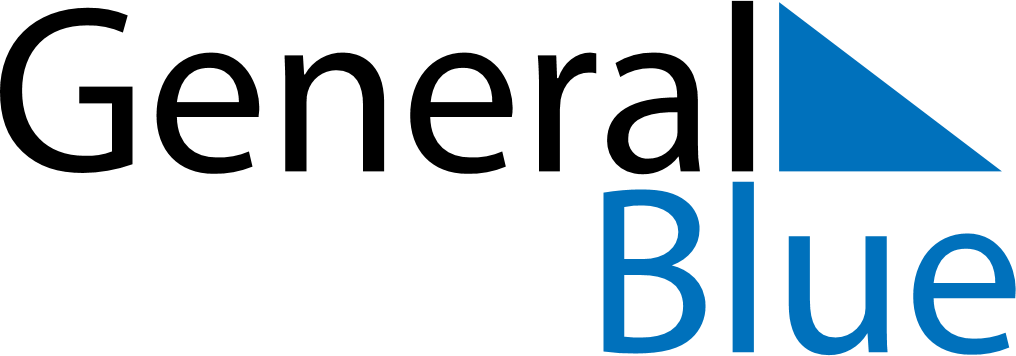 Guam 2026 HolidaysGuam 2026 HolidaysDATENAME OF HOLIDAYJanuary 1, 2026ThursdayNew Year’s DayJanuary 19, 2026MondayMartin Luther King Jr. DayFebruary 14, 2026SaturdayValentine’s DayMarch 2, 2026MondayGuam History and Chamorro Heritage DayApril 3, 2026FridayGood FridayApril 5, 2026SundayEaster SundayApril 15, 2026WednesdayTax DayApril 22, 2026WednesdayAdministrative Professionals DayMay 10, 2026SundayMother’s DayMay 25, 2026MondayMemorial DayJune 19, 2026FridayJuneteenthJune 21, 2026SundayFather’s DayJuly 3, 2026FridayIndependence Day (substitute day)July 4, 2026SaturdayIndependence DayJuly 21, 2026TuesdayLiberation DaySeptember 7, 2026MondayLabour DayOctober 12, 2026MondayColumbus DayOctober 31, 2026SaturdayHalloweenNovember 2, 2026MondayAll Souls’ DayNovember 11, 2026WednesdayVeterans DayNovember 26, 2026ThursdayThanksgiving DayNovember 27, 2026FridayDay after Thanksgiving DayDecember 8, 2026TuesdayOur Lady of Camarin DayDecember 24, 2026ThursdayChristmas EveDecember 25, 2026FridayChristmas DayDecember 31, 2026ThursdayNew Year’s Eve